MODULO “A” 2022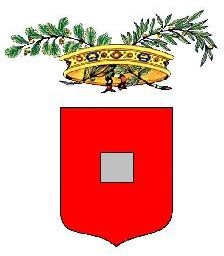 protocollo n.:Alla Polizia Provinciale della Provincia	di Piacenzaemail: controllofauna@provincia.pc.itIl  sottoscritto	,	nato  il	,  residente  a 	  in via/loc.	,	in qualità diProprietario,  Conduttore,  Azienda agricola denominata	PartitaIVA:	telefono numero	chiede l’autorizzazione  per  effettuare  il  controllo  del  cinghiale  in  AUTODIFESA  nelle  colture  di    		 	  nominando i sotto elencati cacciatori ad effettuare interventi “DIURNI“  - “NOTTURNI“ (barrare l’ipotesi che non ricorre) dal         /      /202    al         /      /202   , sollevando codesto Ente da ogni responsabilità collegata agli interventi; si impegna a conferire, ai sensi del R.R. 1/2008, gli animali abbattuti ai Centri di lavorazione carni abilitati.Metodo impiegato:§) Trappola o Chiusino	§) Tiro selettivo da postazione fissa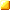 (DIURNO da un'ora prima del sorgere del sole a un'ora dopo il tramonto)(NOTTURNO fino alle ore 24)INDICARE LE COORDINATE GEOGRAFICHE: N      °     '       ”      E     °     '     ”località:-------------------------------------------------------------------------------------------------------------------------------------------------------------Aree interessate dall'intervento (barrare la casella relativa):ATC PC	Z.R.C	Oasi di Protezione 	Zona Rispetto	AFV	ZAC 	Centro privato prod. Selv.	Altro 	Ad esclusione delle Aree protette regionali (LR 6/2005)Comuni interessati  	Indirizzo email a cui inviare l'autorizzazione:	@ 	DATA	/	/	FIRMA   	(Timbro Azienda e firma Titolare Responsabile)Pag.1Firmare dichiarazione pag. seguente->Premesso che il piano di controllo del cinghiale risponde alla necessità di ridurre e contenere i danni alle produzioni agricole e limitare l’incidentalità stradale e che rappresenta inoltre un utile strumento per il contenimento della popolazione finalizzato alla prevenzione dell’introduzione e diffusione della Peste Suina Africana, si ricorda che il piano di controllo è ritenuto un servizio di pubblica utilità e, di conseguenza, il personale coinvolto opera nell’interesse pubblico. L’intralcio o l’interruzione volontaria di tale attività è da considerarsi, pertanto, “interruzione di un servizio di pubblica utilità” ai sensi dell’art 340 c.p.Il Personale autorizzato in “AUTODIFESA” si impegna a rispettare le seguenti disposizioni:I metodi di controllo adottati dovranno essere rispondenti a requisiti di massima selettività ed efficacia d’azione, arrecando, nel contempo, il minor disturbo possibile alla fauna selvatica non bersaglio. A tale scopo  si individuano quindi le seguenti metodologie di intervento:Cattura per mezzo di trappole mobili dotate di meccanismo a scatto o di chiusini fissi attuabile in tuttoil territorio provinciale. Le catture saranno effettuate con le seguenti modalità e limitazioni:1. le trappole o i chiusini vengono dati in gestione ad uno o più Coadiutori e possono  essere altresì gestiti dai proprietari o conduttori dei fondi agricoli che ne abbiano fatto richiesta e siano stati a tal fine autorizzati;2. le trappole o i chiusini dovranno essere visitati almeno una volta al giorno dall’incaricato;3. in caso di cattura i cinghiali dovranno essere abbattuti con arma da fuoco dal coadiutore o dal proprietario o conduttore del terreno agricolo, in possesso di abilitazione all’esercizio venatorio (o suoi dipendenti,famigliari o coadiutori) che hanno in gestione la gabbia o il chiusino;4.  qualsiasi  altro  animale  catturato  va  immediatamente  liberato.  Le  gabbie-trappola  che  vengonoimpiegate nell’attività di controllo devono essere identificabili, a cura delle Provincia, tramite targhette di riconoscimento o altra forma di punzonatura, al fine di poterle ricondurre alla specifica funzione. Tali presidi possono essere dotati di dispositivi per il controllo da remoto.Abbattimento tramite tiro selettivo da postazione fissa attuabile in tutto il territorio regionale. Taliabbattimenti si effettueranno con le seguenti modalità e limitazioni:1. le armi utilizzate devono essere munite di adeguata ottica di mira;2. è obbligatorio l’utilizzo di munizioni di calibro non inferiore a 6,5 mm e bossolo non inferiore a 40 mm;3. il tiro selettivo deve avvenire da posizione fissa ed è obbligatorio posizionarsi in modo tale che l ’ogiva vada sempre e comunque ad impattare contro il terreno, indipendentemente dall’esito del tiro;4. segnalare tramite posta elettronica (indirizzo e-mail: controllofauna@provincia.pc.it) 24 ore prima di ogni singola uscita, data, ora e luogo dell'intervento;5. è consentita la realizzazione di punti di attrazione tramite l’uso di attrattivi come di seguito indicato:-realizzazione di non più di un punto di alimentazione ogni 50ha di superficie dell'unità territoriale interessata;-utilizzo esclusivo di mais in granella o in pannocchie;-quantitativo massimo di cibo da somministrare giornalmente in ciascun punto di alimentazione pari ad un kg di granella di mais;-sospensione della somministrazione di alimentazione attrattiva al termine delle azioni previste.In caso di ferimento di capi durante le operazioni di controllo, si deve procedere obbligatoriamente al recupero degli stessi, informando la Polizia Locale Provinciale tramite posta elettronica (indirizzo e-mail: controllofauna@provincia.pc.it), avvalendosi di un conduttore di cane da traccia abilitato. Nelle azioni di controllo possono essere utilizzati strumenti tecnologici quali radiotrasmittenti, telefonini e droni,inoltre, in orario serale e notturno, è consentito l’uso di strumentazione ottica per l’amplificazione della luce notturna, termo-camere, fari, dispositivi di puntamento laser. Ai sensi del Codice della Strada è vietato l’utilizzo di fonti luminose per individuare gli animali da strade pubbliche o aperte al pubblico transito. A bordo di veicoli di qualunque genere le armi dovranno essere trasportate scariche e in custodia. I coadiutori così come i proprietari dei terreni che si avvalgono della facoltà di attuare direttamente il piano di controllo sui propri terreni durante le azioni di controllo sono tenuti ad indossare un giubbotto ad alta visibilità. Nei territori,nei periodi e nelle giornate in cui viene esercitata la caccia collettiva al cinghiale,le azioni di controllo possono essere effettuate solo nelle ore notturne “col metodo del tiro selettivo da postazione fissa”, fatta eccezione per la cattura con trappole e chiusini. Gli operatori, non appartenenti ad amministrazioni pubbliche, devono essere in possesso di una assicurazione a copertura di eventuali infortuni subiti o danni che gli stessi possono provocare a terzi o cose nell’esercizio del controllo faunistico. Durante lo svolgimento delle attività connesse all’attuazione del presente piano di controllo gli operatori dovranno seguire tutte le norme relative all’uso delle armi da fuocoIl Titolare dell'autorizzazione si impegna a comunicare gli esiti degli abbattimenti tramite posta elettronica (indirizzo e-mail: controllofauna@provincia.pc.it) entro 48 ore dagli eventi utilizzando l'apposita modulistica e a conferire immediatamente, ai sensi del R.R. 1/2008, gli animali abbattuti ai Centri di lavorazione carni abilitati.Per tutto quanto non specificato sarà rispettato quanto disposto dalla Delibera di Giunta Regionale N. 1973 del 22/11/2021.DATA 	/	/	FIRMA   	(Timbro Azienda e firma Titolare Responsabile)	Pag.2(✶)cognome e nomedata nascita(✶)cognome e nomedata nascita/	//	//	//	//	//	//	//	//	//	/( ✶)“A” per Selecontrollore;Indicare:	“B” per Cabinieri forestali o Agenti delle Polizie locali municipali con licenza di caccia“C” per Proprietario o Conduttore dei fondi interessati, abilitato alla caccia al cinghiale;“D” per  Coadiutore abilitato al controllo del cinghiale (ai sensi dell’art. 16 della L.R. n. 8/1994).“A” per Selecontrollore;Indicare:	“B” per Cabinieri forestali o Agenti delle Polizie locali municipali con licenza di caccia“C” per Proprietario o Conduttore dei fondi interessati, abilitato alla caccia al cinghiale;“D” per  Coadiutore abilitato al controllo del cinghiale (ai sensi dell’art. 16 della L.R. n. 8/1994).“A” per Selecontrollore;Indicare:	“B” per Cabinieri forestali o Agenti delle Polizie locali municipali con licenza di caccia“C” per Proprietario o Conduttore dei fondi interessati, abilitato alla caccia al cinghiale;“D” per  Coadiutore abilitato al controllo del cinghiale (ai sensi dell’art. 16 della L.R. n. 8/1994).“A” per Selecontrollore;Indicare:	“B” per Cabinieri forestali o Agenti delle Polizie locali municipali con licenza di caccia“C” per Proprietario o Conduttore dei fondi interessati, abilitato alla caccia al cinghiale;“D” per  Coadiutore abilitato al controllo del cinghiale (ai sensi dell’art. 16 della L.R. n. 8/1994).“A” per Selecontrollore;Indicare:	“B” per Cabinieri forestali o Agenti delle Polizie locali municipali con licenza di caccia“C” per Proprietario o Conduttore dei fondi interessati, abilitato alla caccia al cinghiale;“D” per  Coadiutore abilitato al controllo del cinghiale (ai sensi dell’art. 16 della L.R. n. 8/1994).